РОССИЙСКАЯ ФЕДЕРАЦИЯАМУРСКАЯ ОБЛАСТЬ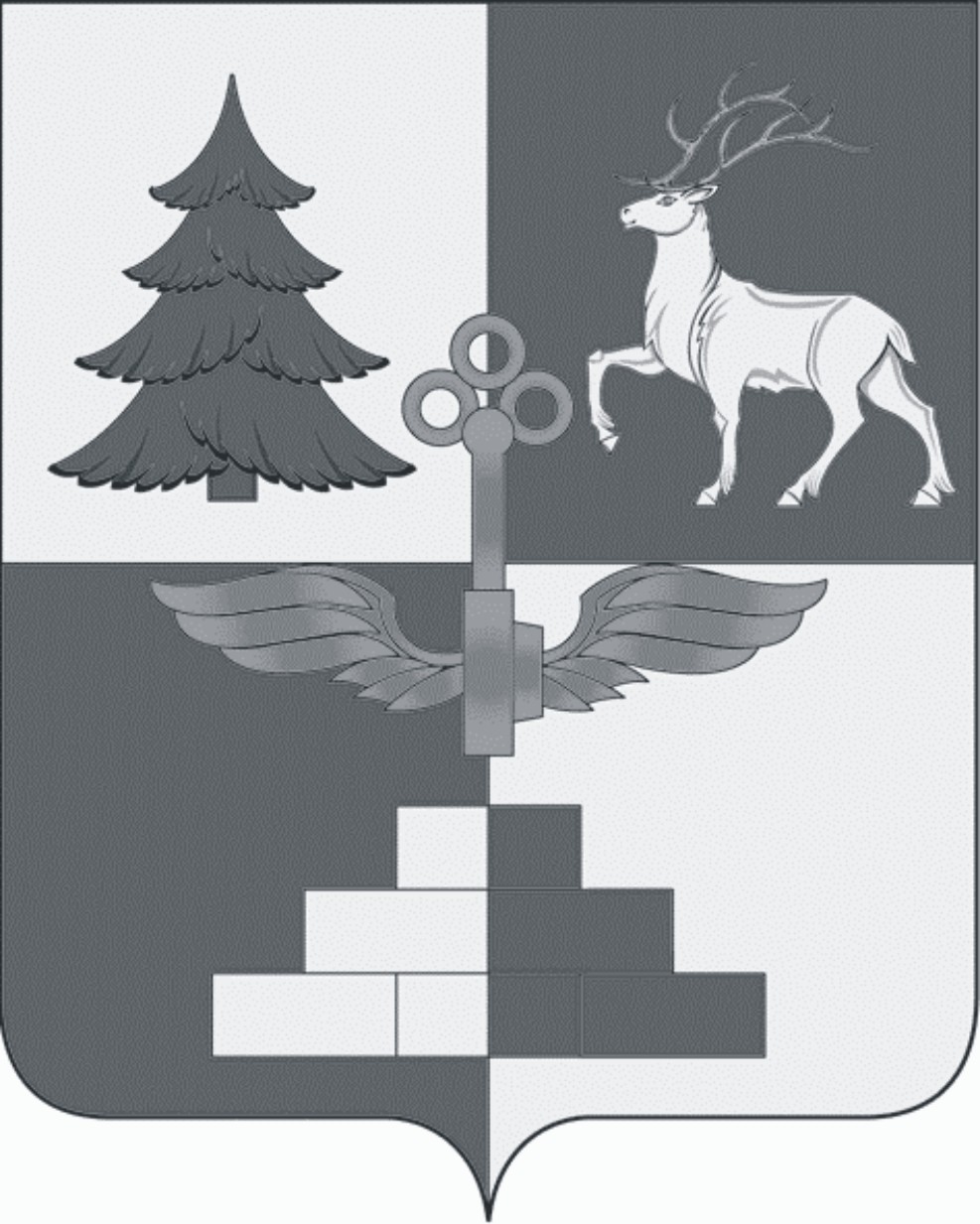 Т Ы Н Д И Н С К А Я   Г О Р О Д С К А Я   Д У М Аседьмой созывР Е Ш Е Н И Е       На основании обращения Федерального государственного унитарного предприятия «Российская телевизионная и радиовещательная сеть» Филиал «Амурский областной радиотелевизионный передающий центр» от 17.11.2020 № 02-06-10/2080, обращения Территориального управления Федерального агентства по управлению государственным имуществом в Амурской области от 01.04.2021 № 28-04/1099, в соответствии с частью 11 статьи 154 Федерального закона от 22.08.2004 № 122-ФЗ «О внесении изменений в законодательные акты Российской Федерации и признании утратившими силу некоторых законодательных актов Российской Федерации в связи с принятием Федеральных законов «О внесении изменения и дополнений в Федеральный закон «Об общих принципах организации законодательных (представительных) и исполнительных органов государственной власти субъектов Российской Федерации» и «Об общих принципах организации местного самоуправления в Российской Федерации», Федеральным законом от 06.10.2003 №131-ФЗ «Об общих принципах организации местного самоуправления в Российской Федерации», постановлением Правительства РФ от 13.06.2006 №374 «О перечнях документов, необходимых для принятия решения о передаче имущества из федеральной собственности в собственность субъекта Российской Федерации или муниципальную собственность, из собственности субъекта Российской Федерации в федеральную собственность или муниципальную собственность, из муниципальной собственности в федеральную собственность или собственность субъекта Российской Федерации», руководствуясь Положением «О порядке управления и распоряжения имуществом, находящимся в муниципальной собственности г.Тынды», утвержденным решением Тындинской городской Думы 24.05.2011 №288, Порядком управления и распоряжения земельными участками, находящимися в муниципальной собственности, и земельными участками, государственная собственность на которые не разграничена, на территории города Тынды, принятым решением Тындинской городской Думы от 09.06.2015 № 285-Р-ТГД-VI (нормативный правовой акт города Тынды от 15.06.2015 №28-НПА), Тындинская городская ДумаРЕШИЛА:Внести в решение Тындинской городской Думы от 27.03.2021 №334-Р-ТГД-VII «Об утверждении Перечня имущества, предлагаемого к передаче из федеральной собственности в собственность муниципального образования города Тынды» следующее изменение:         1) приложение к пункту 1 «Перечень имущества, предлагаемого к передаче из федеральной собственности в собственность муниципального образования города Тынды» дополнить строками, согласно приложению к настоящему решению.  2. Опубликовать настоящее решение в официальном периодическом печатном издании города Тынды газете «Авангард» и разместить на официальном сайте Администрации города Тынды в сети «Интернет»: gorod.tynda.ru.         3. Настоящее решение вступает в силу со дня его подписания Председателем Тындинской городской Думы.         4. Контроль исполнения настоящего решения возложить на постоянную комиссию по экономической политике и муниципальной собственности.ПредседательТындинской городской Думы 				И.Ю. Магарламовгород Тында«26» февраля 2022 года№ 472- Р-ТГД-VIIО внесении изменения в решение Тындинской городской Думы от 27.03.2021 № 334-Р-ТГД-VII «Об утверждении Перечня     имущества, предлагаемого к передаче из федеральной собственности в собственность муниципального образования города Тынды»                                                                                                                                                                 Приложение                                                                                                                                                                 к решению Тындинской городской Думы                                                                                                                                                                 к решению Тындинской городской Думы                                                                                                                                                                 от «26»февраля 2022 года  № 472 - Р-ТГД-VII                                                                                                                                                                   от «26»февраля 2022 года  № 472 - Р-ТГД-VII  